Supplementary files 1. Study area at the Selvíria, Mato Grosso do Sul, Brazil (20o22′S, 51o22′W, altitude of 335 m above sea level).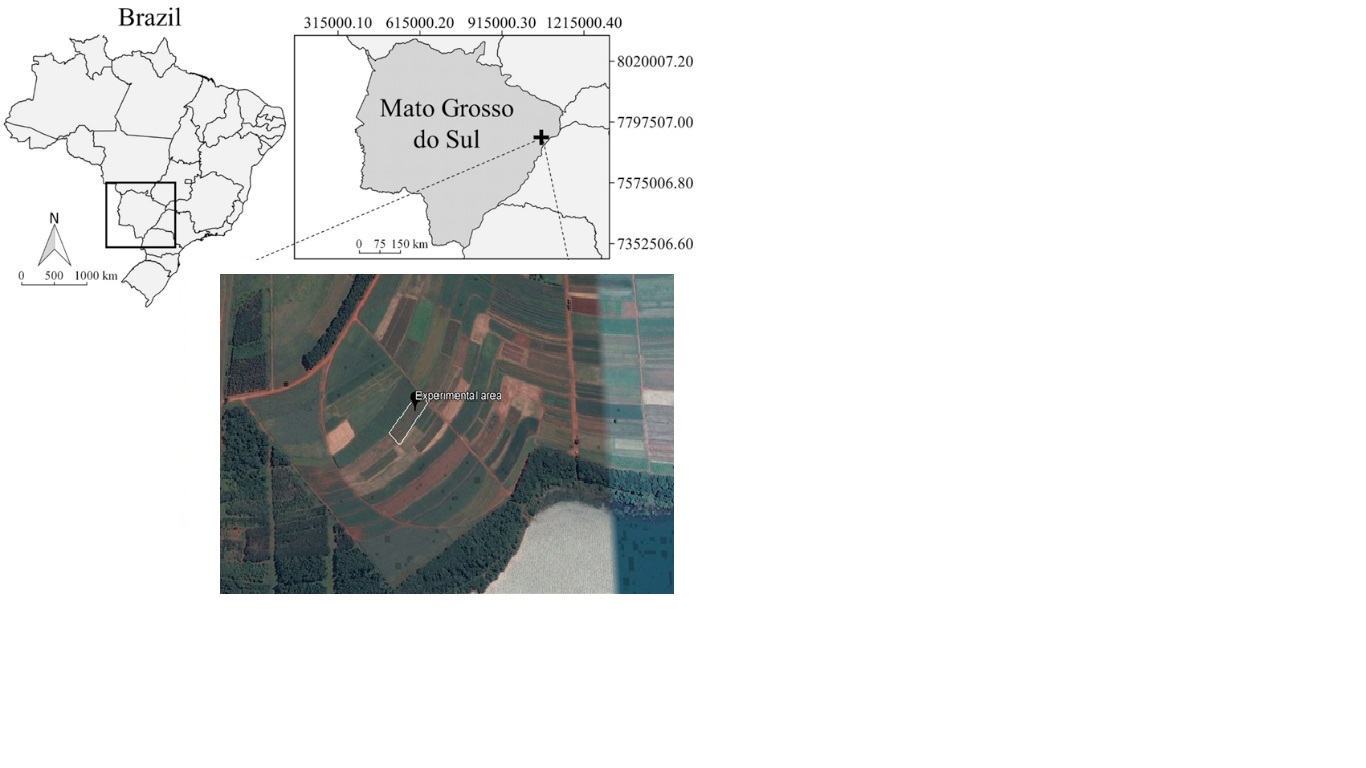 Supplementary files 2. Rainfall, and maximum, average, and minimum temperature obtained from the weather station located on the Education and Research Farm of FE / UNESP during wheat cultivation in the period of May to September 2014 (A) and May to September 2015 (B). Selvíria – MS, BrazilSupplementary files 3. F-test values for N, P, K, Ca, Mg and S accumulation (kg ha-1) in the wheat straw and grains as a function of doses and sources of N, with or without inoculation of Azospirillum brasilense. Selvíria – MS, Brazil**, * and ns: significant at p<0.01, 0.01<p<0.05, and not significant, respectivelySupplementary files 4. F test values for wheat grain yield as a function of doses and sources of N, with or without inoculation of Azospirillum brasilense. Selvíria – MS, Brazil**, * and ns: significant at p<0.01, 0.01<p<0.05, and not significant, respectively------------------------------------------------------------------------------------------ (Wheat straw) ------------------------------------------------------------------------------------------------------------------------------------------------------------------------------------ (Wheat straw) ------------------------------------------------------------------------------------------------------------------------------------------------------------------------------------ (Wheat straw) ------------------------------------------------------------------------------------------------------------------------------------------------------------------------------------ (Wheat straw) ------------------------------------------------------------------------------------------------------------------------------------------------------------------------------------ (Wheat straw) ------------------------------------------------------------------------------------------------------------------------------------------------------------------------------------ (Wheat straw) ------------------------------------------------------------------------------------------------------------------------------------------------------------------------------------ (Wheat straw) ------------------------------------------------------------------------------------------------------------------------------------------------------------------------------------ (Wheat straw) ------------------------------------------------------------------------------------------------------------------------------------------------------------------------------------ (Wheat straw) ------------------------------------------------------------------------------------------------------------------------------------------------------------------------------------ (Wheat straw) ------------------------------------------------------------------------------------------------------------------------------------------------------------------------------------ (Wheat straw) ------------------------------------------------------------------------------------------------------------------------------------------------------------------------------------ (Wheat straw) ------------------------------------------------------------------------------------------------------------------------------------------------------------------------------------ (Wheat straw) ------------------------------------------------------------------------------------------NNPPKKCaCaMgMgSS201420152014201520142015201420152014201520142015F-testD4.269**17.652**4.605**0.664ns4.424**5.396**5.668**7.873**8.220**7.939**3.741*9.563**S0.010ns1.855ns0.019ns0.377ns0.425ns0.222ns0.796ns0.951ns0.113ns0.464ns0.233ns0.084nsI9.062**2.878ns8.315**0.891ns1.839ns0.115ns0.288ns16.944**4.844*2.142ns27.595**2.267nsDxS1.443ns0.348ns0.404ns0.513ns0.711ns0.385ns0.406ns0.893ns0.374ns0.553ns0.512ns0.995nsDxI5.303*7.982**5.428**0.669ns0.990ns0.653ns1.181ns6.440*0.853ns0.613ns8.889**6.649**SxI0.190ns0.002ns0.039ns0.040ns0.371ns0.342ns0.172ns0.011ns0.242ns0.375ns1.006ns0.232nsDxSxI0.156ns3.149ns0.559ns1.088ns0.227ns0.773ns0.559ns0.814ns0.757ns2.587ns0.211ns1.096ns------------------------------------------------------------------------------------------ (Wheat grains) ------------------------------------------------------------------------------------------------------------------------------------------------------------------------------------ (Wheat grains) ------------------------------------------------------------------------------------------------------------------------------------------------------------------------------------ (Wheat grains) ------------------------------------------------------------------------------------------------------------------------------------------------------------------------------------ (Wheat grains) ------------------------------------------------------------------------------------------------------------------------------------------------------------------------------------ (Wheat grains) ------------------------------------------------------------------------------------------------------------------------------------------------------------------------------------ (Wheat grains) ------------------------------------------------------------------------------------------------------------------------------------------------------------------------------------ (Wheat grains) ------------------------------------------------------------------------------------------------------------------------------------------------------------------------------------ (Wheat grains) ------------------------------------------------------------------------------------------------------------------------------------------------------------------------------------ (Wheat grains) ------------------------------------------------------------------------------------------------------------------------------------------------------------------------------------ (Wheat grains) ------------------------------------------------------------------------------------------------------------------------------------------------------------------------------------ (Wheat grains) ------------------------------------------------------------------------------------------------------------------------------------------------------------------------------------ (Wheat grains) ------------------------------------------------------------------------------------------------------------------------------------------------------------------------------------ (Wheat grains) ------------------------------------------------------------------------------------------NNPPKKCaCaMgMgSS201420152014201520142015201420152014201520142015F-testD1.153ns14.819**1.430ns8.240**0.938ns1.345ns1.131ns5.153**0.429ns9.399**0.716ns6.689**S0.003ns0.047ns0.130ns0.083ns0.137ns0.282ns1.530ns1.291ns1.398ns0.011ns0.016ns0.498nsI0.596ns0.337ns4.594*0.000ns1.724ns1.828ns16.269**1.243ns10.248**0.827ns0.067ns0.449nsDxS1.406ns0.220ns1.953ns0.245ns1.767ns0.226ns1.187ns0.252ns1.955ns0.358ns1.338ns0.143nsDxI1.077ns4.430*7.583**5.832**1.421ns0.267ns0.502ns0.564ns0.277ns6.806**1.085ns0.367nsSxI0.001ns0.557ns0.144ns1.262ns0.140ns1.783ns0.407ns0.003ns0.001ns0.102ns0.088ns0.921nsDxSxI0.393ns0.465ns0.571ns0.248ns0.496ns0.174ns0.540ns0.890ns0.695ns0.275ns0.536ns0.425nsGrain YieldGrain YieldF test20142015D25.168**9.975**S0.080ns0.018nsI1.366ns0.270nsDxS1.958ns1.341nsDxI3.228**4.772**SxI0.072ns2.030nsDxSxI0.629ns1.163ns